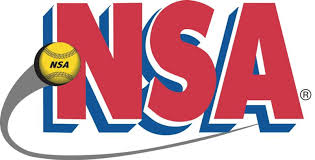 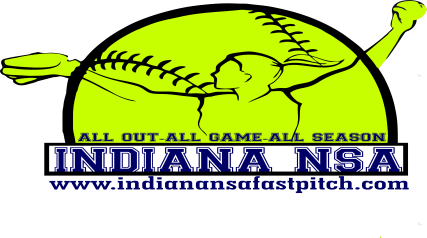     NSA Cabin FeverPlex South-Ft Wayne	February 22-24, 2019                                                              14U PoolIndy Dreams Gold  3-0-0		4) Ft Wayne Freeze  2-1-0Bulldogs   1-2-0		5) Ice 04     2-1-0Caledonia Chaos  1-2-0		6) Ind Pride   0-3-0	Saturday10:30 AM	Field 2		Indy Dreams Gold vs Bulldogs  4-311:40 AM	Field 2		Caledonia Chaos vs Ft Wayne Freeze  8-112:50 PM	Field 2		Ice 04 vs Ind Pride  10-1  2:00 PM	Field 2		Indy Dreams Gold vs Caledonia Chaos  6-0  3:10 PM	Field 2		Bulldogs vs Ice 04  4-3  4:20 PM	Field 2		Ft Wayne Freeze vs Ind Pride  7-0  5:30 PM	Field 2		Indy Dreams Gold vs Ind Pride  18-2  6:40 PM	Field 2		Bulldogs vs Ft Wayne Freeze  2-0  7:50 PM	Field 2		Caledonia Chaos vs Ice 04  4-0All Pool Games are 60 minutes, revert back if not complete inning, may end in tie.